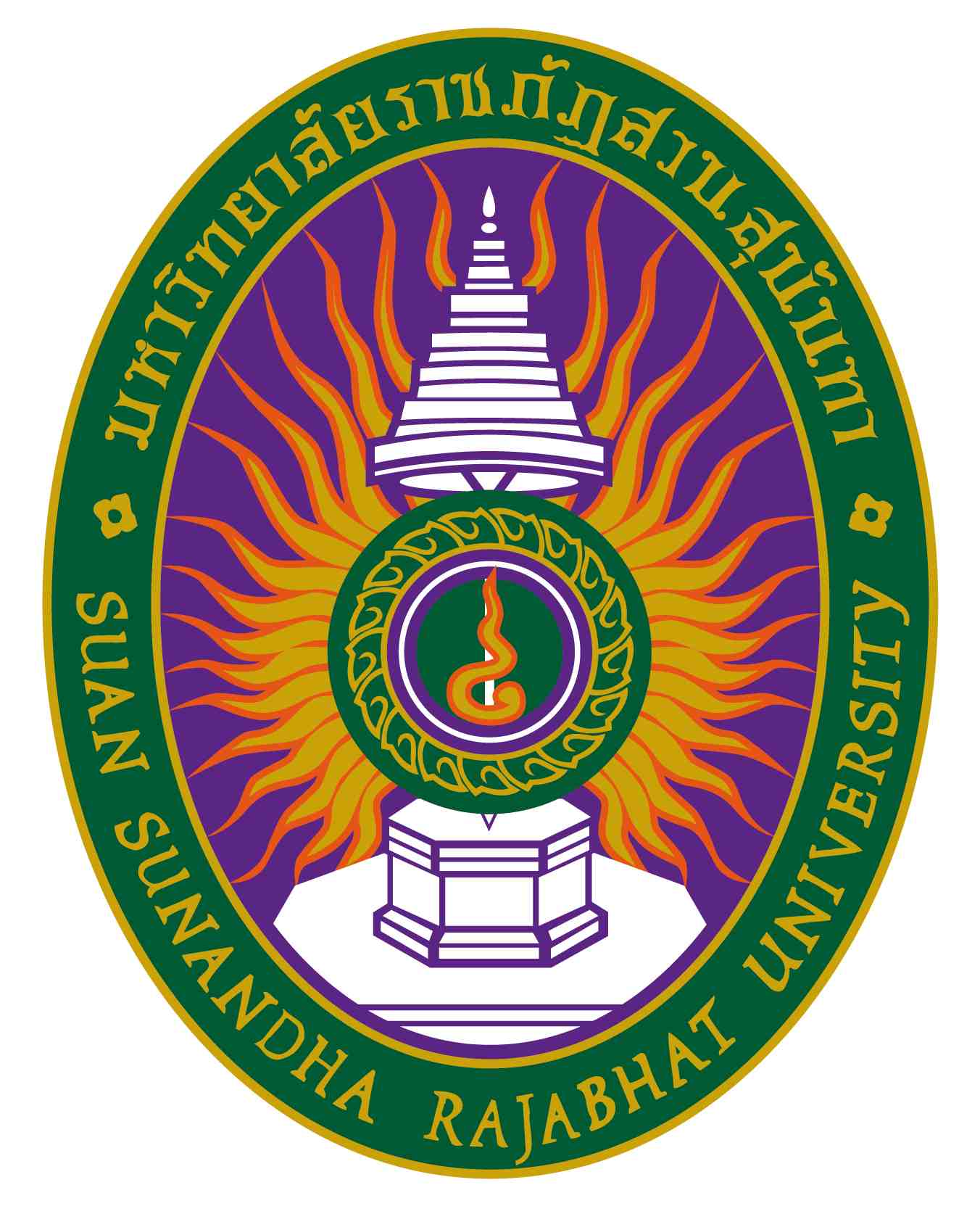 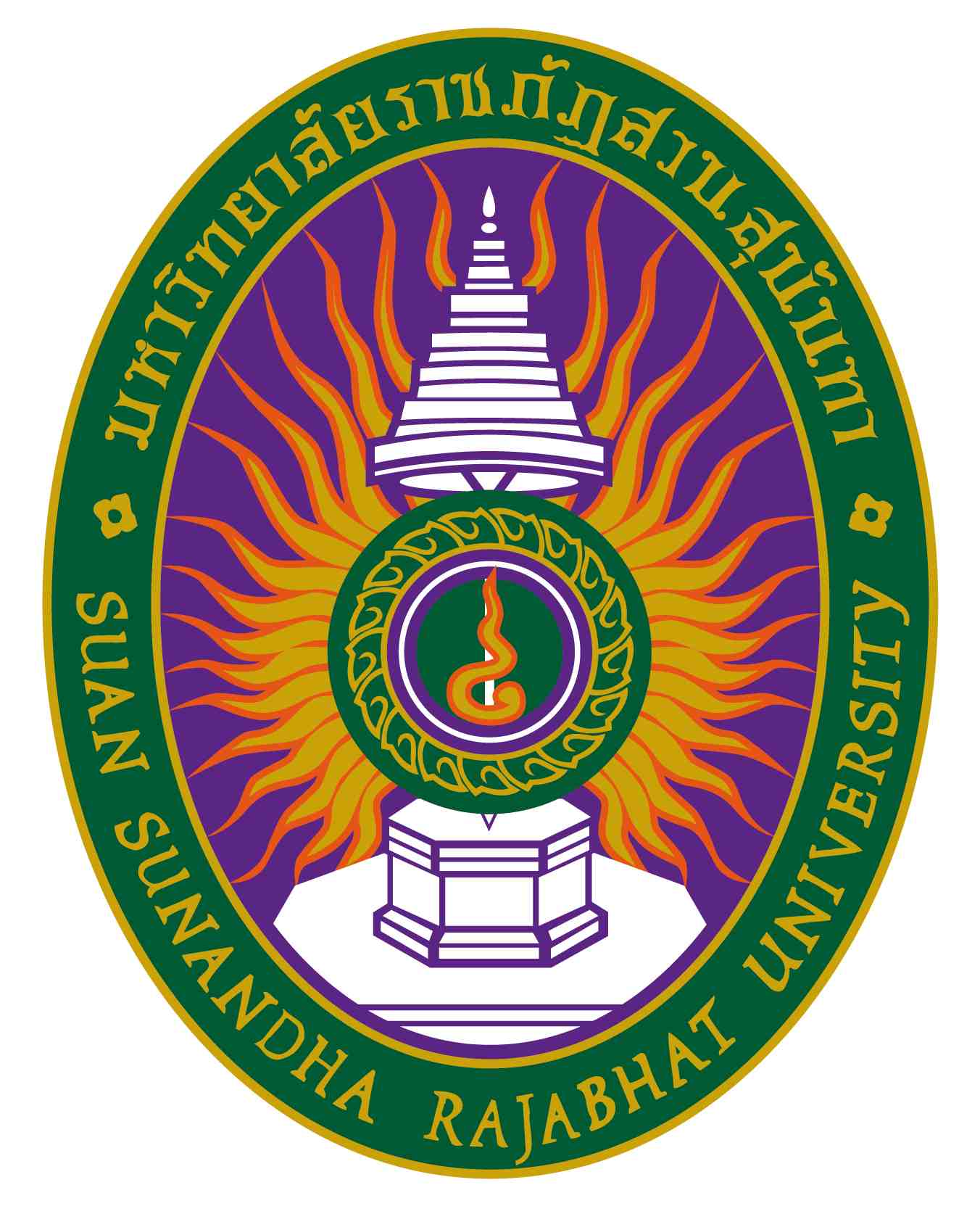 รายงานผลการดำเนินการของรายวิชารหัสวิชา ENB2208  รายวิชา English for food service establishments  สาขาวิชา ภาษาอังกฤษธุรกิจ  คณะ/วิทยาลัย มนุษยศาสตร์และสังคมศาสตร์   มหาวิทยาลัยราชภัฏสวนสุนันทาภาคการศึกษา...2...ปีการศึกษา.....2565......................หมวดที่ ๑ ข้อมูลทั่วไป๑.  รหัสและชื่อรายวิชา		 รหัสวิชา	ENB2208ชื่อรายวิชาภาษาไทย    ภาษาอังกฤษเพื่อธุรกิจร้านอาหารชื่อรายวิชาภาษาอังกฤษ   English for food service establishments๒.  รายวิชาที่ต้องเรียนก่อนรายวิชานี้  (ถ้ามี)      			-๓.  อาจารย์ผู้รับผิดชอบ อาจารย์ผู้สอนและกลุ่มเรียน  (section)    			อ. สุณัฐา กรุดทอง	กลุ่มเรียน 001,002 ๔.  ภาคการศึกษา/ปีการศึกษาที่เปิดสอนรายวิชา      .....ภาคเรียนที่ 2 ปีการศึกษา 2565...........๕.  สถานที่เรียน	คณะมนุษยศาสตร์และสังคมศาสตร์ มหาวิทยาลัยราชภัฏสวนสุนันทาหมวดที่ ๒ การจัดการเรียนการสอนที่เปรียบเทียบกับแผนการสอน๒.  หัวข้อที่สอนไม่ครอบคลุมตามแผน๓. ประสิทธิผลของวิธีสอนที่ทำให้เกิดผลการเรียนรู้ตามที่ระบุในรายละเอียดของรายวิชา๔. ข้อเสนอการดำเนินการเพื่อปรับปรุงวิธีสอน	เพิ่มความรู้โดยการจัดพานักศึกษาไปดูงานเพิ่มเติมเกี่ยวกับธุรกิจการจัดเลี้ยงภายในห้องอาหารและห้องประชุม ณ โรงแรมตัวอย่าง ซึ่งเป็นองค์ประกอบสำคัญในการผลักดันนักศึกษาเข้าสู่งานด้านอุตสาหกรรมเพื่อนักศึกษาจะได้เห็นภาพรวมของอุตสาหกรรมและการปฏิบัติงานจริงของพนักงานหมวดที่ ๓ สรุปผลการจัดการเรียนการสอนของรายวิชา๑. จำนวนนักศึกษาที่ลงทะเบียนเรียน .............82................... คน๒. จำนวนนักศึกษาที่คงอยู่เมื่อสิ้นสุดภาคการศึกษา ......82............ คน๓. จำนวนนักศึกษาที่ถอน  (W) ..............-.................... คน๔. การกระจายของระดับคะแนน (เกรด)     	กลุ่ม 001,002๕. ปัจจัยที่ทำให้ระดับคะแนนผิดปกติ  (ถ้ามี)	….........-...........................................................................................๖. ความคลาดเคลื่อนจากแผนการประเมินที่กำหนดไว้ในรายละเอียดรายวิชา     ระบุความคลาดเคลื่อนจากแผนการประเมินผลการเรียนรู้ที่กำหนดไว้ใน มคอ.๓ หมวด ๕ ข้อ ๒๖.๑ ความคลาดเคลื่อนด้านกำหนดเวลาการประเมิน๖.๒ ความคลาดเคลื่อนด้านวิธีการประเมินผลการเรียนรู้  (ถ้ามี)๗. การทวนสอบผลสัมฤทธิ์ของนักศึกษาหมวดที่ ๔ ปัญหาและผลกระทบต่อการดำเนินการ๑. ประเด็นด้านทรัพยากรประกอบการเรียนและสิ่งอำนวยความสะดวก๒. ประเด็นด้านการบริหารและองค์กรหมวดที่ ๕ การประเมินรายวิชา๑. ผลการประเมินรายวิชาโดยนักศึกษา  (แนบเอกสาร)๑.๑ ข้อวิพากษ์ที่สำคัญจากผลการประเมินโดยนักศึกษา-๑.๒ ความเห็นของอาจารย์ผู้สอนต่อข้อวิพากษ์ตามข้อ ๑.๑-๒.  ผลการประเมินรายวิชาโดยวิธีอื่น๒.๑ ข้อวิพากษ์ที่สำคัญจากผลการประเมินโดยวิธีอื่น-๒.๒ ความเห็นของอาจารย์ผู้สอนต่อข้อวิพากษ์ตามข้อ ๒.๑-หมวดที่ ๖ แผนการปรับปรุง๑.  ความก้าวหน้าของการปรับปรุงการเรียนการสอนตามที่เสนอในรายงาน/รายวิชาครั้งที่ผ่านมา๒. การดำเนินการอื่น ๆ ในการปรับปรุงรายวิชาเพิ่มความรู้โดยการจัดพานักศึกษาไปดูงานเพิ่มเติมเกี่ยวกับธุรกิจและการจัดเลี้ยงภายในห้องอาหารและห้องประชุม ณ โรงแรมตัวอย่าง ซึ่งเป็นองค์ประกอบสำคัญในการผลักดันนักศึกษาเข้าสู่งานด้านอุตสาหกรรมเพื่อนักศึกษาจะได้เห็นภาพรวมของอุตสาหกรรมและการปฏิบัติงานจริงของพนักงาน๓. ข้อเสนอแผนการปรับปรุงสำหรับภาคการศึกษา/ปีการศึกษาต่อไป๔.  ข้อเสนอแนะของอาจารย์ผู้รับผิดชอบรายวิชาต่ออาจารย์ผู้รับผิดชอบหลักสูตร	ไม่มีลงชื่อ    …...สุณัฐา กรุดทอง.............                 ลงชื่อ ……………………………             (    สุณัฐา กรุดทอง     )		  (			            )        อาจารย์ผู้รับผิดชอบรายวิชา	            อาจารย์ผู้รับผิดชอบหลักสูตรวันที่ ..15..... เดือน..พ.ค.......พ.ศ. .2566..	   วันที่ ....... เดือน........ พ.ศ. ...........หัวข้อจำนวนชั่วโมงตามแผนการสอนจำนวนชั่วโมงที่สอนจริงระบุเหตุผลที่การสอนจริงต่างจากแผนการสอนหากมีความแตกต่างเกิน ๒๕%Course Orientation and Pre-test33Unit 1 Introduction to catering industryCategories of catering, Venues,Services, Types of catering outletsdifferent types of restaurantsSpeaking and listening: ordering and serving in differenttypes of catering outlets66Unit 2 The restaurant staff and organization- Kitchen staff,Front-of-house staff- roles and responsibilities of kitchen and front-of-house staff66Unit 3 Kitchen areas- Kitchen machinery andEquipment, Materials - discussing kitchen organisationand listening for technical dataWriting: comparing different cooking appliances andtechnical data of cookware products66สอบกลางภาค1.51.5Unit 4– Describing dishes- Explaining menus and dishes- Talking about cheeses coffee and desserts- cooking techniques- a recipe66Unit 5 – Describing drinks-Service in bar and restaurant-Restaurant bar waiter taking orders-Bar equipment33Unit 6 Preparing the menu- Reading: about what makes a good menu ; labelling the different parts of a menu ; identifying different types of menu and finding food information-Speaking and listening: ordering/taking an order from amenu; comparing different menus-Writing: a menu66Unit 7 Banquet -Seating arrangements-Event arrangements-Table settings 33สอบปลายภาค1.51.5หัวข้อที่สอนไม่ครอบคลุมตามแผน  (ถ้ามี)นัยสำคัญของหัวข้อที่สอนไม่ครอบคลุมตามแผนแนวทางชดเชยไม่มีไม่มีไม่มีผลการเรียนรู้วิธีสอนที่ระบุในรายละเอียดรายวิชาประสิทธิผลประสิทธิผลปัญหาของการใช้วิธีสอน  (ถ้ามี)  พร้อมข้อเสนอแนะในการแก้ไขผลการเรียนรู้วิธีสอนที่ระบุในรายละเอียดรายวิชามีไม่มีปัญหาของการใช้วิธีสอน  (ถ้ามี)  พร้อมข้อเสนอแนะในการแก้ไขคุณธรรม จริยธรรมนักศึกษามีส่วนร่วมในการเรียน มีกิจกรรมต่างๆที่ใช้ประกอบการ เรียน ความรับผิดชอบต่องาน รายบุคคลและงานกลุ่ม การใช้ ภาษาอังกฤษที่เหมาะสมและ จ าเป็นต่อวิชาชีพ สอดแทรก คุณธรรม จริยธรรม และระเบียบ วินัยในการปฏิบัติงาน/ความรู้บรรยาย อภิปราย วิเคราะห์และ สรุปจากงานที่มอบหมาย  สามารถฟัง พูด อ่าน เขียน ภาษาอังกฤษเพื่อ นำไปใช้ได้ในธุรกิจร้านอาหารค้นคว้าข้อมูลเพิ่มเติมจากสื่อ ต่างๆ /เนื่องจากนักศึกษามี จำนวนต่อห้องเป็นจำนวนมากทำให้การฝึกทักษะการพูดและการสนทนาจึงใช้เวลานาน อาจดูแลไม่ทั่วถึงในบางคาบเรียน ทักษะทางปัญญาเพิ่มกรณีศึกษาให้นักศึกษาฝึกคิดวิเคราะห์กรณีศึกษาและแก้ไขปัญหาในสถานการณ์ต่างๆที่สามารถเกิดขึ้นจริงในร้านอาหารประเภทต่างๆ/ทักษะความสัมพันธ์ระหว่างบุคคลและความรับผิดชอบนักศึกษามีส่วนร่วมในการเรียน การถามและการตอบปัญหา  แบ่งกลุ่มทำกิจกรรมต่างๆโดยใช้ บทสนทนาและแสดงบทบาทสมมุติ ฝึกระดมความคิดและแก้ไข ปัญหาจากสถานการณ์สมมุติและยอมรับในความคิดเห็นของส่วนรวม /หากจำนวนนักศึกษาในกลุ่มมากไป อาจเกิดการไม่กระจายการทำงาน ทำให้มีความเหลื่อมล้ำในการทำงาน ทักษะการวิเคราะห์เชิงตัวเลข การสื่อสาร และการใช้เทคโนโลยีสารสนเทศฝึกการคิดวิเคราะห์จากการทำแบบฝึกหัดในห้องเรียน การตีความหมายมอบหมายงานให้ศึกษาเก็บข้อมูลค้นคว้าจาก internet และนำเสนอแบบinfographic, poster, blog  แบบ online โดย โปรแกรม youtube, mp4  เพื่อเป็นการฝึกการใช้เทคโนโลยีสารสนเทศ/บางครั้งนักศึกษาไม่สามารถใช้ internet ได้ ระดับคะแนน (เกรด)จำนวนคิดเป็นร้อยละA2126A-911B+2328B1215B-34C+810C22C-11D+00D00D-11F00I2282100ความคลาดเคลื่อนเหตุผลไม่มีไม่มีไม่มีไม่มีความคลาดเคลื่อนเหตุผลการประเมินผลการเรียนรู้โดยการสอบ และเป็นการทำโครงงานcookbook/recipe ประมวลความรู้ที่ได้ศึกษามาในรายวิชานี้เนื่องจากเป็นการเรียนการสอนระบบ hybrid มีนักศึกษาทั้ง onsite และ online จึงให้ฝึกปฏิบัติด้วยตนเอง ไม่มีไม่มีวิธีการทวนสอบสรุปผลทวนสอบโดยพิจารณาจากข้อสอบกลางภาคและปลายภาค รวมถึงรายงานเดี่ยวและรายงานกลุ่ม มีความสอดคล้องกับจุดมุ่งหมายของรายวิชาและการประเมินผลปัญหาในการใช้แหล่งทรัพยากรประกอบการเรียนการสอน  (ถ้ามี)ผลกระทบคอมพิวเตอร์มีประสิทธิภาพน้อย   ระบบอินเตอร์เนตใช้งานไม่ได้นักศึกษามีจำนวนต่อห้องมากเกินไปทำให้ฝึกทักษะไม่ทั่วถึง - ทำให้การเรียนการสอนดำเนินการได้ล่าช้า- ทำให้การสอนบางอย่างมีข้อกำจัด เช่น การเปิดซีดีหรือวีดีโอคลิป ปัญหาด้านการบริหารและองค์กร(ถ้ามี)ผลกระทบต่อผลการเรียนรู้ของนักศึกษาไม่มีไม่มีแผนการปรับปรุงที่เสนอในภาคการศึกษา/
ปีการศึกษาที่ผ่านมาผลการดำเนินการ--ข้อเสนอกำหนดเวลาที่แล้วเสร็จผู้รับผิดชอบเพิ่มความรู้โดยการจัดพานักศึกษาไปดูงานเพิ่มเติมเกี่ยวกับธุรกิจและการจัดเลี้ยงภายในห้องอาหารและห้องประชุมภายนอกซึ่งเป็นองค์ประกอบสำคัญในการผลักดันนักศึกษาเข้าสู่งานด้านอุตสาหกรรมเพื่อนักศึกษาจะได้เห็นภาพรวมของอุตสาหกรรมและการปฏิบัติงานจริงของพนักงานตามสัปดาห์ที่เกี่ยวข้องกับเนื้อหาอาจารย์ผู้สอน